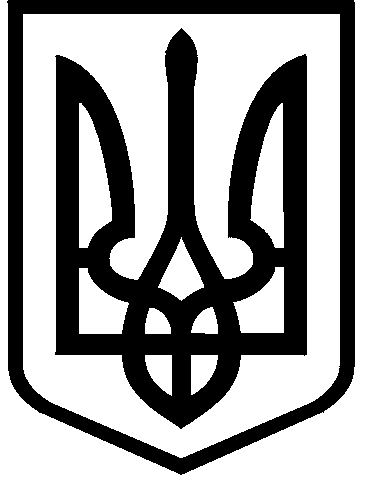 КИЇВСЬКА МІСЬКА РАДАIII сесія IX скликанняРІШЕННЯ____________№_______________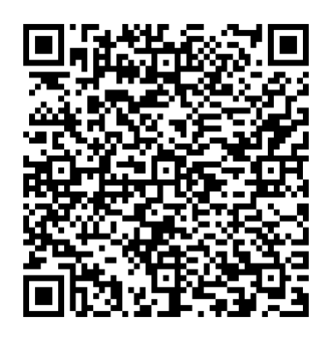 Розглянувши звернення ТОВАРИСТВА З ОБМЕЖЕНОЮ ВІДПОВІДАЛЬНІСТЮ «УКРАЇНСЬКА АВТОМОБІЛЬНА КОРПОРАЦІЯ» (код ЄДРПОУ 03121566, місцезнаходження юридичної особи: 01024, м. Київ,                      вул. Велика Васильківська, 15/2) від 03 квітня 2024 року № 205450672 та відповідно до статей 9, 83, 93 Земельного кодексу України, Закону України «Про оренду землі», пункту 34 частини першої статті 26 Закону України «Про місцеве самоврядування в Україні», Закону України «Про адміністративну процедуру», рішення Київської міської ради від 18 січня 2024 року № 7621/7662 «Про перейменування вулиці Академіка Туполєва у Святошинському та Шевченківському районах міста Києва», Київська міська радаВИРІШИЛА:Поновити ТОВАРИСТВУ З ОБМЕЖЕНОЮ ВІДПОВІДАЛЬНІСТЮ «УКРАЇНСЬКА АВТОМОБІЛЬНА КОРПОРАЦІЯ» на 10 років договір на право тимчасового користування землею на умовах оренди від 31 серпня 1999 року                       № 75-5-00041 для експлуатації станції технічного обслуговування автомобілів на вул. Мрії, 19 у Святошинському районі м. Києва (кадастровий номер 8000000000:75:384:0004; площа 2,8817 га; справа № 205450672).Встановити, що:Річна орендна плата за вказану у пункті 1 цього рішення земельну ділянку визначається на рівні мінімальних розмірів згідно з рішенням про бюджет міста Києва на відповідний рік. Інші умови договору на право тимчасового користування землею на умовах оренди від 31 серпня 1999 року № 75-5-00041 підлягають приведенню у відповідність до законодавства України. ТОВАРИСТВУ З ОБМЕЖЕНОЮ ВІДПОВІДАЛЬНІСТЮ «УКРАЇНСЬКА АВТОМОБІЛЬНА КОРПОРАЦІЯ»: У місячний строк  з дня набрання чинності цим рішенням надати до Департаменту земельних ресурсів виконавчого органу Київської міської ради (Київської міської державної адміністрації) документи, визначені законодавством України, необхідні для підготовки проєкту договору про укладення договору на право тимчасового користування землею на умовах оренди від 31 серпня 1999 року № 75-5-00041 на новий строк.Дотримуватися обмежень у використанні земельної ділянки, визначених законодавством та зареєстрованих у Державному земельному кадастрі. 4. Дане рішення набирає чинності та вважається доведеним до відома заявника з дня його оприлюднення на офіційному вебсайті Київської міської ради. 5. Контроль за виконанням цього рішення покласти на постійну комісію Київської міської ради з питань архітектури, містопланування та земельних відносин.ПОДАННЯ:Про поновлення ТОВАРИСТВУ З ОБМЕЖЕНОЮ ВІДПОВІДАЛЬНІСТЮ «УКРАЇНСЬКА АВТОМОБІЛЬНА КОРПОРАЦІЯ» договору на право тимчасового користування землею на умовах оренди від 31 серпня 1999 року № 75-5-00041 для експлуатації                     станції технічного обслуговування автомобілів на вул. Мрії, 19 у Святошинському районі м. КиєваКиївський міський голова 	Віталій КЛИЧКОЗаступник голови Київської міської державної адміністраціїз питань здійснення самоврядних повноваженьПетро ОЛЕНИЧДиректор Департаменту земельних ресурсів виконавчого органу Київської міської ради(Київської міської державної адміністрації)Валентина ПЕЛИХНачальник юридичного управління Департаменту земельних ресурсіввиконавчого органу Київської міської ради(Київської міської державної адміністрації)Дмитро РАДЗІЄВСЬКИЙПОГОДЖЕНО:Постійна комісія Київської міської радиз питань архітектури, містопланування таземельних відносин Голова	Секретар			Михайло ТЕРЕНТЬЄВЮрій ФЕДОРЕНКОНачальник управління правового забезпечення діяльності Київської міської радиВалентина ПОЛОЖИШНИКПостійна комісія Київської міської радиз питань транспорту, зв'язку та рекламиГолова	Секретар			Олексій ОКОПНИЙОлесь МАЛЯРЕВИЧ